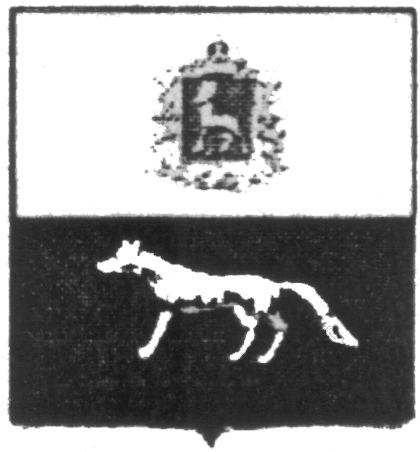 П О С Т А Н О В Л Е Н И Е  от 10 сентября 2018 года  № 38О  проведении публичных слушаний по проекту решения собрания представителей городского поселения Суходол   муниципального района Сергиевский «О внесении изменений в Решение Собрания Представителей городского  поселения Суходол муниципального района Сергиевский   № 22 от 13.09.2017 г.  «Об утверждении Правил  благоустройства территории городского поселения Суходол  муниципального района Сергиевский Самарской области»»           В соответствии с  Градостроительным кодексом РФ, Федеральным законом от 06.10.2003 года № 131 – ФЗ «Об общих принципах организации местного самоуправления в Российской Федерации»,  Уставом городского поселения Суходол  муниципального района Сергиевский Самарской области, Порядком организации и проведения публичных слушаний в  городского поселения Суходол муниципального района Сергиевский Самарской области», утвержденным Решением Собрания представителей городского поселения Суходол  муниципального района Сергиевский Самарской области № 21 от 28.06.2018 года, и в целях обсуждения проекта решения Собрания представителей городского поселения Суходол муниципального района Сергиевский Самарской области «О внесении изменений в Решение Собрания Представителей городского поселения Суходол муниципального района Сергиевский   № 22 от 13.09.2017 г.  «Об утверждении Правил  благоустройства территории городского поселения Суходол муниципального района Сергиевский Самарской области»», Администрация городского поселения Суходол муниципального района Сергиевский ПОСТАНОВЛЯЕТ:1.     В целях коллегиального обсуждения и экспертного заключения проекта решения собрания представителей городского поселения Суходол муниципального района Сергиевский «О внесении изменений в Решение Собрания Представителей городского поселения Суходол муниципального района Сергиевский   №22 от 13.09.2017 г.  «Об утверждении Правил  благоустройства территории городского поселения Суходол муниципального района Сергиевский Самарской области»» (далее – Проект решения):1.1.    Утвердить состав основной рабочей группы согласно  приложению № 1; 1.2. Утвердить состав экспертной рабочей группы согласно приложению  № 2.    2. Назначить и провести публичные слушания по проекту решения  (Приложение №3) на территории городского поселения Суходол муниципального района Сергиевский Самарской области.3. Срок проведения публичных слушаний составляет 1 (один) месяц: с 18 сентября 2018 года по 18 октября 2018 года.4. Срок проведения публичных слушаний исчисляется со дня официального опубликования настоящего постановления до дня официального опубликования заключения о результатах публичных слушаний.5. Органом, уполномоченным на организацию и проведение публичных слушаний в соответствии с настоящим постановлением, является Администрация городского поселения Суходол муниципального района Сергиевский Самарской области (далее также – Администрация поселения). 6. Представление участниками публичных слушаний предложений и замечаний по Проекту решения, а также их учет осуществляется в соответствии с Порядком организации и проведения публичных слушаний в сфере градостроительной деятельности городского поселения Суходол муниципального района Сергиевский Самарской области, утвержденного решением Собрания представителей городского поселения Суходол муниципального района Сергиевский Самарской области  от 28.06.2018 № 21.7. Место проведения публичных слушаний (место ведения протокола публичных слушаний) – 446552, Самарская область, Сергиевский район, городское поселение Суходол, улица Советская, д. 11.8. Мероприятие по информированию жителей поселения по вопросу обсуждения Проекта решения состоится 24 сентября  2018 года в 16.00 часов по адресу: 446552, Самарская область, Сергиевский район, городское поселение Суходол, улица Советская, д. 11.9. Администрации поселения в целях доведения до населения информации о содержании Проекта решения обеспечить организацию экспозиции в месте проведения публичных слушаний (месте ведения протокола публичных слушаний).10. Прием замечаний и предложений по Проекту решения от жителей поселения и иных заинтересованных лиц осуществляется по адресу, указанному в пункте 7 настоящего постановления, в рабочие дни с 10 часов до 19 часов, в субботу с 12 часов до 17 часов.11. Участники публичных слушаний имеют право вносить предложения и замечания, касающиеся Проекта решения: - в письменной или устной форме в ходе проведения мероприятий по информированию жителей; - в письменной форме в адрес Администрации поселения; - посредством записи в протоколе публичных слушаний.12. Прием замечаний и предложений от жителей поселения и иных заинтересованных лиц по Проекту решения прекращается за семь дней до окончания срока публичных слушаний – 11.10.2018 года.13. Назначить лицом, ответственным за ведение протокола публичных слушаний и протокола мероприятия по информированию жителей городского поселения Суходол муниципального района Сергиевский Самарской области по вопросу публичных слушаний, ведущего специалиста администрации городского поселения Суходол муниципального района Сергиевский Даньшину Светлану Александровну. 14.Администрации поселения в целях заблаговременного ознакомления жителей поселения и иных заинтересованных лиц с Проектом решения обеспечить:размещение Проекта решения на официальном сайте Администрации муниципального района Сергиевский в информационно-коммуникационной сети «Интернет»: http://sergievsk.ru;беспрепятственный доступ к ознакомлению с Проектом решения в месте проведения публичных слушаний и месте информирования граждан.15. Опубликовать настоящее Решение в газете «Сергиевский вестник».16.Настоящее Решение вступает в силу со дня его официального опубликования.Глава городского поселения Суходол	В.В.Сапрыкинмуниципального района Сергиевский                                                                          Приложение №1к постановлению Администрации городского поселения Суходолмуниципального района Сергиевский№ 38 от 10.09.2018 г.Составрабочей группыПриложение №2к постановлению Администрации городского поселения Суходолмуниципального района Сергиевский№ 38 от 10.09.2018 г.Состав экспертной группы Приложение №3к постановлению Администрации городского поселения Суходол  муниципального района Сергиевский№38 от 10.09.2018 г.ПРОЕКТСОБРАНИЕ ПРЕДСТАВИТЕЛЕЙ ГОРОДСКОГО  ПОСЕЛЕНИЯ СУХОДОЛ  МУНИЦИПАЛЬНОГО РАЙОНА СЕРГИЕВСКИЙ САМАРСКОЙ ОБЛАСТИРЕШЕНИЕ№ ___                                                                                       _____________2018 г.«О внесении изменений в Решение Собрания Представителей городского  поселения Суходол муниципального района Сергиевский   № 22  от 13.09.2017 г.  «Об утверждении Правил  благоустройства территории городского поселения Суходол  муниципального района Сергиевский Самарской области»принято  Собранием Представителейгородского поселения Суходолмуниципального района СергиевскийНа основании Федерального закона от 06.10.2003 года № 131-ФЗ «Об общих принципах организации местного самоуправления в Российской Федерации», Федерального закона №89-ФЗ от 24.06.1998 г. «Об отходах производства и потребления», Закона Самарской области №48-ГД от 13.06.2018 г. «О порядке определения границ прилегающих территорий для целей благоустройства в Самарской области», Уставом городского  поселения Суходол  муниципального района Сергиевский, в целях приведения в соответствие с законодательством, Собрание представителей городского  поселения  Суходол муниципального района СергиевскийРЕШИЛО:Внести в Решение Собрания Представителей городского поселения Суходол  муниципального района Сергиевский № 22  от 13.09.2017 г.  «Об утверждении Правил  благоустройства территории городского поселения Суходол  муниципального района Сергиевский Самарской области» (далее-решение) изменения и дополнения следующего содержания:В пункте 1.4.  Раздела 1 Приложения №1  решения изложить в новой редакции следующие термины и понятия: «благоустройство территории - деятельность по реализации комплекса мероприятий, установленного правилами благоустройства территории муниципального образования, направленная на обеспечение и повышение комфортности условий проживания граждан, по поддержанию и улучшению санитарного и эстетического состояния территории муниципального образования, по содержанию территорий населенных пунктов и расположенных на таких территориях объектов, в том числе территорий общего пользования, земельных участков, зданий, строений, сооружений, прилегающих территорий;элементы благоустройства - декоративные, технические, планировочные, конструктивные устройства, элементы озеленения, различные виды оборудования и оформления, в том числе фасадов зданий, строений, сооружений, малые архитектурные формы, некапитальные нестационарные строения и сооружения, информационные щиты и указатели, применяемые как составные части благоустройства территории;уполномоченные лица - лица, уполномоченные собственниками или иными законными владельцами зданий, строений, сооружений, земельных участков принимать участие в содержании прилегающих территорий;прилегающая территория - территория общего пользования, которая прилегает к зданию, строению, сооружению, земельному участку в случае, если такой земельный участок образован, и границы которой определены правилами благоустройства территории муниципального образования в соответствии с порядком, установленным законом субъекта Российской Федерации;накопление отходов - складирование отходов на срок не более чем одиннадцать месяцев в целях их дальнейших обработки, утилизации, обезвреживания, размещения;сбор отходов - прием отходов в целях их дальнейших обработки, утилизации, обезвреживания, размещения лицом, осуществляющим их обработку, утилизацию, обезвреживание, размещение.».Подпункт 7.1.1. пункта 7.1. раздела 7 Приложения №1 изложить в следующей редакции:«7.1.1.Определение границ прилегающих территорий. Границы территории, прилегающей к зданиям, строениям, сооружениям, не имеющим ограждения, определяются по периметру от фактических границ указанных объектов.Границы территории, прилегающей к зданиям, строениям, сооружениям, имеющим ограждения, определяются по периметру от этих ограждений.Границы территории, прилегающей к зданиям, строениям, сооружениям, земельным участкам, закрепляются путём определения в метрах расстояния от указанных объектов или их ограждений до границы прилегающей территории, в том числе:1) если границы земельного участка сформированы в соответствии с действующим законодательством — в пределах границ земельного участка, установленного землеустроительной или технической документацией, а также 5 метров по периметру от границ земельного участка, либо до проезжей части улицы или тротуара;если границы земельного участка не сформированы в соответствии с действующим законодательством — 10 метров по периметру от границ зданий, строений, сооружений, расположенных на данном земельном участке, либо до проезжей части улицы или тротуара;3) для садоводческих, огороднических и дачных некоммерческих объединений граждан — 5 метров по периметру от границ земельного участка такого объединения, либо до проезжей части улицы или тротуара;4) для объектов индивидуального жилищного строительства — 5 метров по периметру от границ земельных участков, на которых расположены указанные объекты, либо до проезжей части улицы или тротуара;5) для строительных площадок — 15 метров от ограждения строительной площадки по всему её периметру или тротуара;6) для зданий, строений, сооружений, у которых определены технические или санитарно-защитные зоны,— в пределах указанных зон;7) для линейных объектов — 5 метров в каждую сторону по периметру от оси указанных объектов.В случае совпадения (наложения) границ территорий, прилегающих к зданиям, строениям, сооружениям, земельным участкам,  границы прилегающих территорий устанавливаются на равном удалении от указанных объектов. На прилегающих территориях уполномоченные лица обязаны:1) содержать в чистоте поверхности тротуаров, внутриквартальных проездов, дворовые территории, зелёные насаждения и иные элементы благоустройства;2) в весеннее время обеспечивать беспрепятственный отвод талых вод;3) в зимнее время обеспечивать условия для безопасного движения пешеходов и транспорта.Участие собственников и (или) иных законных владельцев зданий, строений, сооружений, земельных участков в содержании прилегающих территорий. Собственники и (или) иные законные владельцы зданий, строений, сооружений, земельных участков (за исключением собственников и (или) иных законных владельцев помещений    в многоквартирных домах, земельные участки под которыми не образованы или образованы по границам таких домов) (далее - Собственники и (или) иные законные владельцы) на добровольной   и безвозмездной основе могут осуществлять трудовое и (или) финансовое участие в содержании прилегающих территорий. Трудовое участие — участие Собственников и (или) иных законных владельцев,  в работах по содержанию прилегающей территории, не требующее специальной квалификации, в том числе:1) содержание объектов благоустройства (снятие и складирование грунта в определённых местах; демонтаж элементов благоустройства, подлежащих замене; уборка мусора; иные работы);2) очистка и покраска элементов благоустройства;3) посадка деревьев, кустарников;4) иные работы.Финансовое участие — участие Собственников и (или) иных законных владельцев, выражающееся в предоставлении денежных средств и (или) иного имущества в целях осуществления мероприятий по содержанию прилегающих территорий, в том числе в форме:1) пожертвований в соответствии со статьёй 582 Гражданского кодекса Российской Федерации;2) средств самообложения граждан в соответствии со статьёй 56 Федерального закона «Об общих принципах организации местного самоуправления в Российской Федерации»;3) оплаты работ и услуг сторонних физических или юридических лиц по содержанию прилегающих территорий;4) предоставления в пользование строительных материалов, техники, оборудования, иного имущества для целей содержания прилегающих территорий.Опубликовать настоящее Решение в газете «Сергиевский вестник».  Настоящее Решение вступает в силу со дня его официального опубликования.Председатель собрания представителейгородского поселения Суходолмуниципального района СергиевскийСамарской области                                                                              С.И. БарановГлава городского поселения  Суходолмуниципального района СергиевскийСамарской области                                                                                В.В. СапрыкинПредседатель рабочей группыСапрыкин В.В.Глава городского поселения Суходол муниципального района СергиевскийЗаместитель председателя рабочей группыДаньшина С.А.ведущий специалист администрации городского поселения Суходол муниципального района СергиевскийСекретарь рабочей группыВизгалина Е.В.ведущий специалист администрации городского поселения Суходол муниципального района Сергиевскийчлены рабочей группы:члены рабочей группы:Жуков В.В.Депутат г.п. Суходол Гладова Н.Н.Председатель Коордиционного совета г.п. СуходолРубан  Г.В.Старшая по дому № 12, ул. Суворова, п. СуходолИльина Н.П.Старшая по дому № 11, ул. Куйбышева, п. СуходолХрамов В.Н.Старший по дому № 2а, ул. Мира, п. СуходолДолникова А.В.Старшая по дому № 4, ул. Парковая, п. СуходолАгеева С.Н.Старшая по дому № 20, ул. Пионерская, п. СуходолАндреева Л.И.Старшая по дому № 28, ул. Победы, п. СуходолДмитриева А.Д.Старшая по дому № 8, ул. Суворова, п. СуходолРахчеева М.В.Старшая по дому № 16, ул. Суворова, п. СуходолПредседатель рабочей группыБаранов С.И.Председатель собрания представителей городского поселения  Суходол муниципального района СергиевскийЗаместитель председателя рабочей группыПавленко К.Н.Заместитель председателя собрания представителей городского поселения  Суходол муниципального района Сергиевский секретарь рабочей группыТерентьева Т.И.депутат собрания представителей городского поселения  Суходол муниципального района Сергиевскийчлены экспертной группы:члены экспертной группы:Коновалов Сергей  ИвановичЗаместитель руководителя МКУ «Управления заказчика-застройщика, архитектуры и градостроительства» муниципального района Сергиевский (по согласованию)Абрамова Наталья АнатольевнаРуководитель Комитета по управлению муниципальным имуществом муниципального района Сергиевский (по согласованию)Панфилова Наталья ВладимировнаРуководитель Правового управления администрации муниципального района Сергиевский (по согласованию)Ганиева Сирена РинатовнаРуководитель Управления финансами администрации муниципального района Сергиевский (по согласованию)Николаева Ольга НиколаевнаРуководитель МКУ «Управления культуры, туризма и молодежной политики»  муниципального района Сергиевский (по согласованию)Макарова Ольга ВениаминовнаНачальник отдела торговли и экономического развития администрации муниципального района Сергиевский (по согласованию)Стрельцова Ирина ПетровнаНачальник отдела экологии, природных ресурсов и земельного контроля Контрольного управления администрации муниципального района Сергиевский (по согласованию)Киселев Андрей ЮрьевичНачальник отдела по административной практике администрации муниципального района Сергиевский (по согласованию)Гришин Евгений ГеннадьевичДиректор МКУ «Центр общественных организаций» (по согласованию)